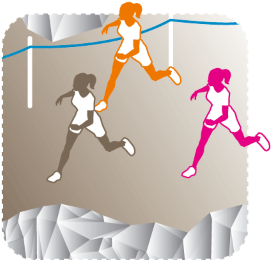 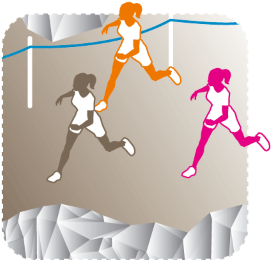 CATEGORIE : Benjamins Garçons	Distance : 2820 m	136 Coureurs classésPLACENomPrénomCatégorieDossardEtablissementAcadémieQ ?1GOMES GONCALVESGustavoBG1919COL JORGE SEMPRUN - GUEUGNONDIJON2GONCALVESJoaquimBG1956COL SAINT EXUPERY - MACONDIJON3BATAILLEMaelBG1981COL NICOLAS COPERNIC - ST VALLIERDIJON4FRAYThomasBG1897COL NOTRE DAME DE VARANGES - GIVRDIJON5HUEZMathisBG1853COL LE DEVOIR - CHALON SUR SAONEDIJON6WEIDMANNStanislasBG1967COL NOTRE DAME - MACONDIJON7VASSETLoïcBG1862COL LE DEVOIR - CHALON SUR SAONEDIJON8SANTI DUCRETBaptisteBG1959COL SAINT EXUPERY - MACONDIJON9LECOINTREGabrielBG1964COL NOTRE DAME - MACONDIJON10SOTTYPetersonBG1941COL JORGE SEMPRUN - GUEUGNONDIJON11AUGOYARDEvanBG1953COL SAINT EXUPERY - MACONDIJON12LEUTHREAUEvanBG1854COL LE DEVOIR - CHALON SUR SAONEDIJON13BLANCHARDGabinBG1961COL NOTRE DAME - MACONDIJON14TISSIERJulesBG1987COL NICOLAS COPERNIC - ST VALLIERDIJON15TURKIRayenBG1943COL JORGE SEMPRUN - GUEUGNONDIJON16MEUNIERThéoBG1932COL JORGE SEMPRUN - GUEUGNONDIJON17SLIMAdamBG1966COL NOTRE DAME - MACONDIJON18SEBBARAnisBG1965COL NOTRE DAME - MACONDIJON19MESQUITAJocelynBG1877EEA CLAUDE BROSSE - CHARNAY LES MDIJON20STEINFORTEliotBG1960COL SAINT EXUPERY - MACONDIJON21MARFONDETGabrielBG1855COL LE DEVOIR - CHALON SUR SAONEDIJON22MICHALAKThomasBG1985COL NICOLAS COPERNIC - ST VALLIERDIJON23MEUNIERNathanBG1857COL LE DEVOIR - CHALON SUR SAONEDIJON24TAKOUACHETYanisBG1860COL LE DEVOIR - CHALON SUR SAONEDIJON25GAYESerigne samBG1839COL JEAN VILAR - CHALON SUR SAONEDIJON26KOTThimotheBG1984COL NICOLAS COPERNIC - ST VALLIERDIJON27SLIMANIMouhammadBG1940COL JORGE SEMPRUN - GUEUGNONDIJON28VILLETTEHugoBG1989COL NICOLAS COPERNIC - ST VALLIERDIJON29BARNETLeoBG1980COL NICOLAS COPERNIC - ST VALLIERDIJON30DUBOISYanisBG1955COL SAINT EXUPERY - MACONDIJON31MULLERNaelBG1958COL SAINT EXUPERY - MACONDIJON32DELAUNAY-LORNEBaptisteBG1848COL LE DEVOIR - CHALON SUR SAONEDIJON33AUGARDMathysBG1903COL JORGE SEMPRUN - GUEUGNONDIJON34CIKOTICArminBG1884COL LOUIS ARAGON - CHATENOY LE RODIJON35SABATINIThomasBG1937COL JORGE SEMPRUN - GUEUGNONDIJONPLACENomPrénomCatégorieDossardEtablissementAcadémieQ ?36LATRASSE-PELLELoganBG1929COL JORGE SEMPRUN - GUEUGNONDIJON37JANINAaronBG1925COL JORGE SEMPRUN - GUEUGNONDIJON38DUMOUXMathéoBG1975COL EN FLEURETTE - ST GENGOUX LE DIJON39BEN NEJMAFaresBG1881COL LOUIS ARAGON - CHATENOY LE RODIJON40HENRYGrégoireBG1963COL NOTRE DAME - MACONDIJON41COGNARDAlexisBG1836COL JEAN VILAR - CHALON SUR SAONEDIJON42MBAREKYanisBG1856COL LE DEVOIR - CHALON SUR SAONEDIJON43MACHETEthanBG1900COL NOTRE DAME DE VARANGES - GIVRDIJON44CLOUPEAUAlexisBG1909COL JORGE SEMPRUN - GUEUGNONDIJON45ORMANCEYEmilienBG1871COL SAINT DOMINIQUE - CHALON SUR SDIJON46RABIERMaximeBG1872COL SAINT DOMINIQUE - CHALON SUR SDIJON47CAPORIZOLucasBG1847COL LE DEVOIR - CHALON SUR SAONEDIJON48ABOUDOUWarrenBG1830COL ROBERT DOISNEAU - CHALON SUR DIJON49HAMIDASaadBG1924COL JORGE SEMPRUN - GUEUGNONDIJON50GONCALVESDylanBG1920COL JORGE SEMPRUN - GUEUGNONDIJON51REVERCHONAloysBG1843COL JEAN VILAR - CHALON SUR SAONEDIJON52CHATOTPaulBG1828COL LA VARANDAINE - BUXYDIJON53ESSANDALYNassimBG1915COL JORGE SEMPRUN - GUEUGNONDIJON54FOCQUENOYLouisBG1838COL JEAN VILAR - CHALON SUR SAONEDIJON55CANNETClémentBG1908COL JORGE SEMPRUN - GUEUGNONDIJON56KERN-RICHARDINOdilonBG1822COL MILITAIRE - AUTUNDIJON57PETIOT DINOTODiegoBG1901COL NOTRE DAME DE VARANGES - GIVRDIJON58BEN HALIMAHaniBG1833COL JEAN VILAR - CHALON SUR SAONEDIJON59DA SILVALorenzoBG1837COL JEAN VILAR - CHALON SUR SAONEDIJON60DEVEVRELouisBG1974COL EN FLEURETTE - ST GENGOUX LE DIJON61HAISLON-MANGPHASylianBG1923COL JORGE SEMPRUN - GUEUGNONDIJON62ABBOUQRayaneBG1878COL LOUIS ARAGON - CHATENOY LE RODIJON63FERRYLennyBG1886COL LOUIS ARAGON - CHATENOY LE RODIJON64BONNETMathysBG1954COL SAINT EXUPERY - MACONDIJON65POLLETSachaBG1825COL MILITAIRE - AUTUNDIJON66FICHOTMaximeBG1890COL HUBERT REEVES - EPINACDIJON67GUENARDCedricBG1898COL NOTRE DAME DE VARANGES - GIVRDIJON68CALLOUDNathanBG1866COL SAINT DOMINIQUE - CHALON SUR SDIJON69KIRIAKOSElliotBG1927COL JORGE SEMPRUN - GUEUGNONDIJON70COGNARDKyllianBG1910COL JORGE SEMPRUN - GUEUGNONDIJON71JOINTRECadwalBG1821COL MILITAIRE - AUTUNDIJON72GALLIONThéoBG1850COL LE DEVOIR - CHALON SUR SAONEDIJON73JEANNINAnatoleBG1895COL JULES FERRY - GENELARDDIJON74PINTORaphaëlBG1935COL JORGE SEMPRUN - GUEUGNONDIJON75ANSOTTEEthanBG1864COL SAINT DOMINIQUE - CHALON SUR SDIJONPLACENomPrénomCatégorieDossardEtablissementAcadémieQ ?76THEVENINRobinBG1986COL NICOLAS COPERNIC - ST VALLIERDIJON77BELLETTheophaneBG1896COL NOTRE DAME DE VARANGES - GIVRDIJON78MOREIRA ALVESSwannBG1978COL EN FLEURETTE - ST GENGOUX LE DIJON79BONNETAnaelBG1834COL JEAN VILAR - CHALON SUR SAONEDIJON80FOUREAULucasBG1891COL HUBERT REEVES - EPINACDIJON81AMORIhabBG1880COL LOUIS ARAGON - CHATENOY LE RODIJON82RABHIMohamedBG1832COL ROBERT DOISNEAU - CHALON SUR DIJON83BOUTONTomBG1906COL JORGE SEMPRUN - GUEUGNONDIJON84ROUXJarodBG1829COL LA VARANDAINE - BUXYDIJON85DUBOISDonovanBG1912COL JORGE SEMPRUN - GUEUGNONDIJON86TROUILLETRaphaêlBG1827COL MILITAIRE - AUTUNDIJON87LOCTINNathanBG1931COL JORGE SEMPRUN - GUEUGNONDIJON88TROYANLeoBG1988COL NICOLAS COPERNIC - ST VALLIERDIJON89PERRONTimothéeBG1888COL LOUIS ARAGON - CHATENOY LE RODIJON90GAUTHIERMatysBG1976COL EN FLEURETTE - ST GENGOUX LE DIJON91MCLEODArranBG1977COL EN FLEURETTE - ST GENGOUX LE DIJON92SIGNORETMathisBG1950COL VICTOR HUGO - LUGNYDIJON93PECELGabrielBG1824COL MILITAIRE - AUTUNDIJON94BENCHEHEIMAYassineBG1904COL JORGE SEMPRUN - GUEUGNONDIJON95GAGNE-RISKThomasBG1849COL LE DEVOIR - CHALON SUR SAONEDIJON96ROUCHAUSSEGabinBG1889COL LOUIS ARAGON - CHATENOY LE RODIJON97GONCALVESNathanBG1921COL JORGE SEMPRUN - GUEUGNONDIJON98PEREJulienBG1933COL JORGE SEMPRUN - GUEUGNONDIJON99BUSINMathiasBG1907COL JORGE SEMPRUN - GUEUGNONDIJON100JOLIVET-BARBOTILaëlBG1926COL JORGE SEMPRUN - GUEUGNONDIJON101ABADIETitouanBG1945COL VICTOR HUGO - LUGNYDIJON102BERKANEYasserBG1831COL ROBERT DOISNEAU - CHALON SUR DIJON103LAGARDEIanisBG1887COL LOUIS ARAGON - CHATENOY LE RODIJON104MAZELLIER ROYKenzoBG1876EEA CLAUDE BROSSE - CHARNAY LES MDIJON105BERNARDAmbroiseBG1865COL SAINT DOMINIQUE - CHALON SUR SDIJON106TROESCHAugustinBG1826COL MILITAIRE - AUTUNDIJON107PORHETAnaelBG1971COL SAINT CYR - MATOURDIJON108MERLINPierreBG1948COL VICTOR HUGO - LUGNYDIJON109GRECHYannBG1946COL VICTOR HUGO - LUGNYDIJON110REVENEAURémiBG1936COL JORGE SEMPRUN - GUEUGNONDIJON111LEDEYClémentBG1930COL JORGE SEMPRUN - GUEUGNONDIJON112GAGNONEnzoBG1916COL JORGE SEMPRUN - GUEUGNONDIJON113BENKAHLAYoussefBG1882COL LOUIS ARAGON - CHATENOY LE RODIJON114THOMASQuentinBG1952COL VICTOR HUGO - LUGNYDIJON115DALLA PIAZZAValentinBG1982COL NICOLAS COPERNIC - ST VALLIERDIJONPLACENomPrénomCatégorieDossardEtablissementAcadémieQ ?116THEVENARDDamienBG1861COL LE DEVOIR - CHALON SUR SAONEDIJON117PERCHEPhiléasBG1970COL SAINT CYR - MATOURDIJON118GERVAISEnzoBG1918COL JORGE SEMPRUN - GUEUGNONDIJON119DESROCHESMariusBG1968COL SAINT CYR - MATOURDIJON120ZOUGRARIsmaelBG1845COL JEAN VILAR - CHALON SUR SAONEDIJON121MAAMERINoahBG1899COL NOTRE DAME DE VARANGES - GIVRDIJON122ESCALIERThiloBG1969COL SAINT CYR - MATOURDIJON123GIANNINELLIEnzoBG1851COL LE DEVOIR - CHALON SUR SAONEDIJON124TEIXEIRA - ROSAMichelBG1951COL VICTOR HUGO - LUGNYDIJON125ALVESJordanBG1902COL JORGE SEMPRUN - GUEUGNONDIJON126OMERZUDylanBG1979COL EN FLEURETTE - ST GENGOUX LE DIJON127DE MACEDOAngeloBG1911COL JORGE SEMPRUN - GUEUGNONDIJON128DUPORTTristanBG1914COL JORGE SEMPRUN - GUEUGNONDIJON129KERBATAïmenBG1841COL JEAN VILAR - CHALON SUR SAONEDIJON130GELINMathisBG1868COL SAINT DOMINIQUE - CHALON SUR SDIJON131GOSSELINBenjaminBG1922COL JORGE SEMPRUN - GUEUGNONDIJON132BOURIEZLysandreBG1835COL JEAN VILAR - CHALON SUR SAONEDIJON133MALARINMiloBG1991COL VIVANT DENON - ST MARCELDIJON134HERRAMSofianeBG1840COL JEAN VILAR - CHALON SUR SAONEDIJON135BENICOURTPierreBG1973COL EN FLEURETTE - ST GENGOUX LE DIJON